Actividad 9Movimientos horizontales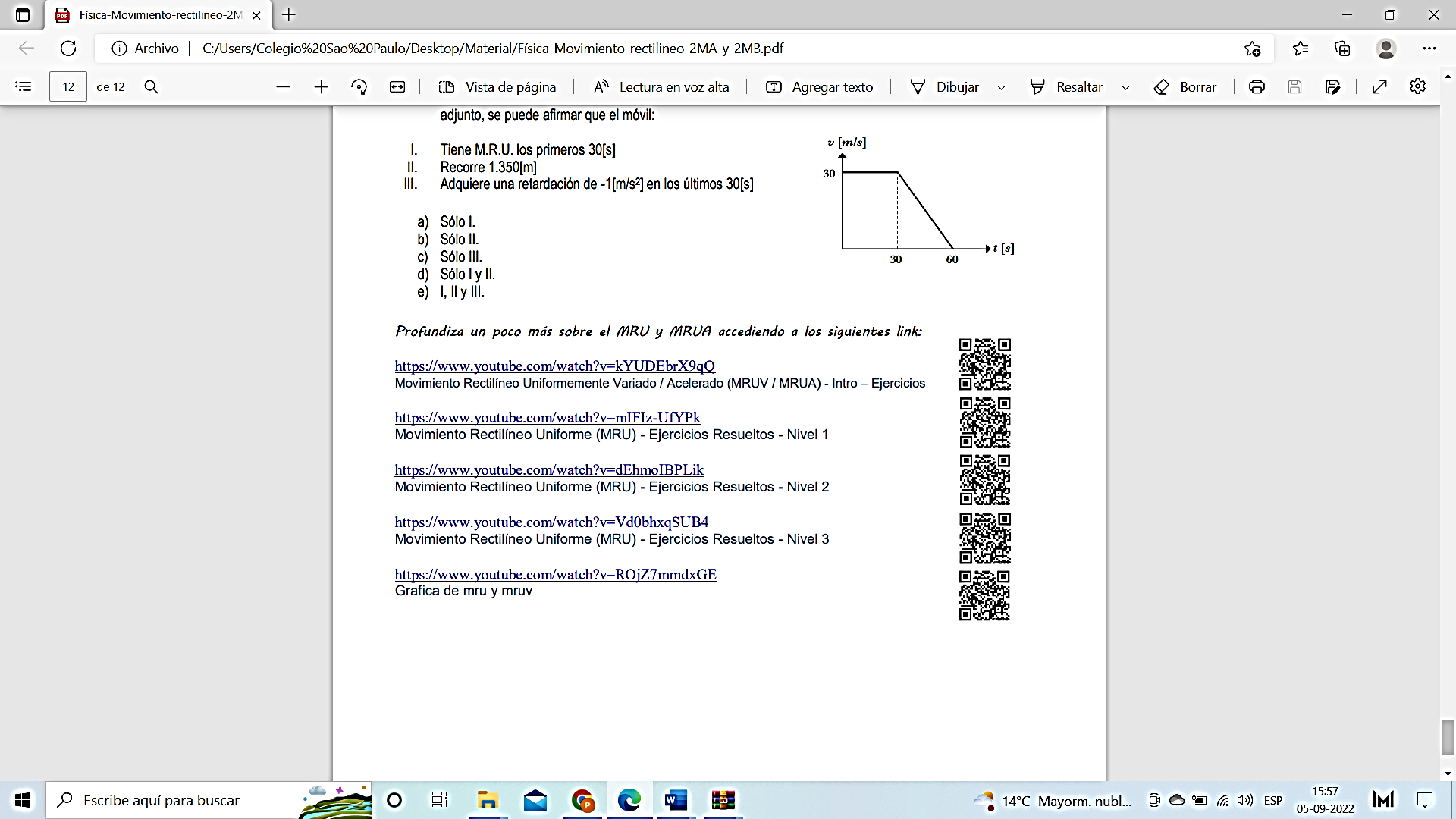 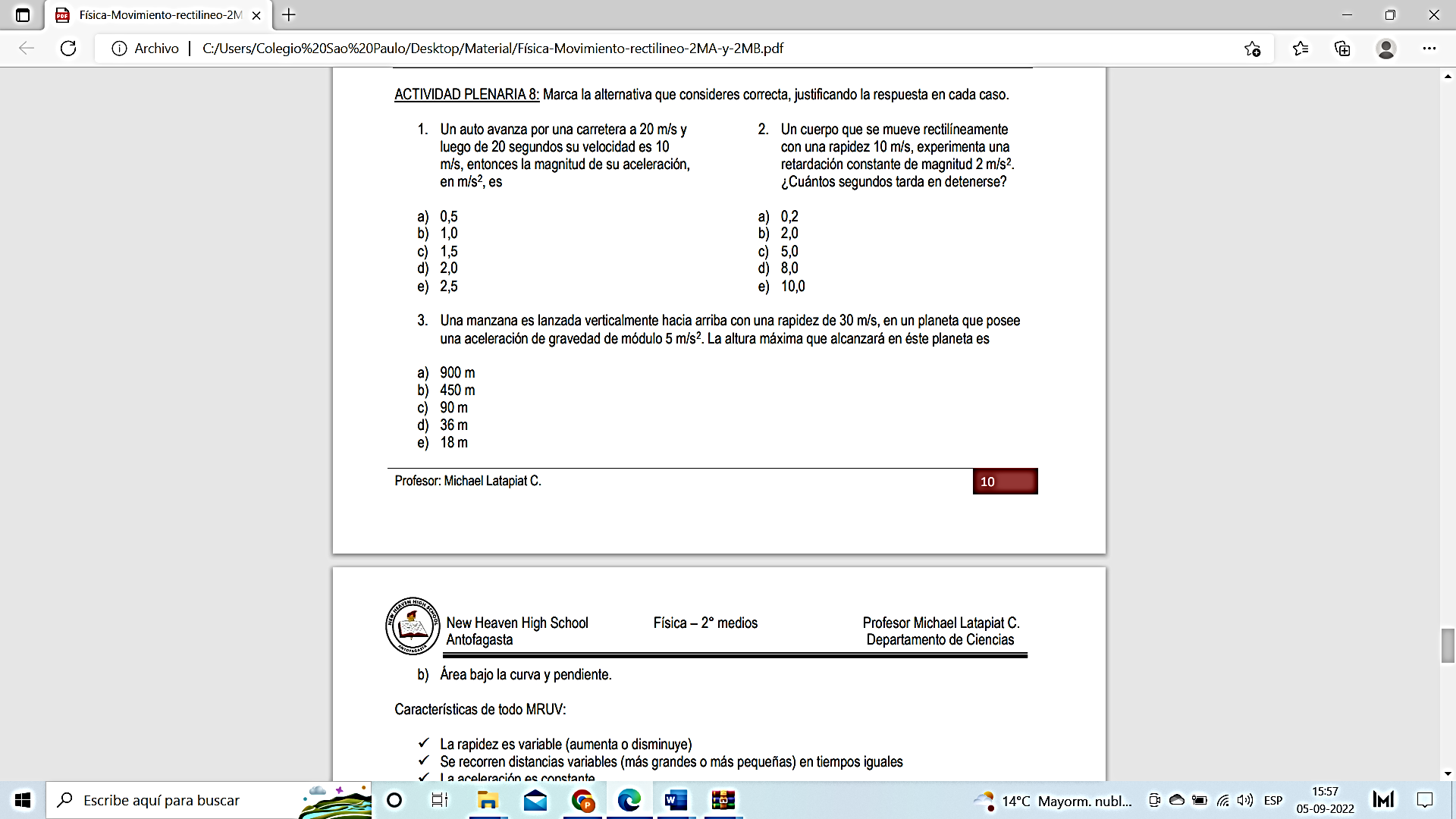 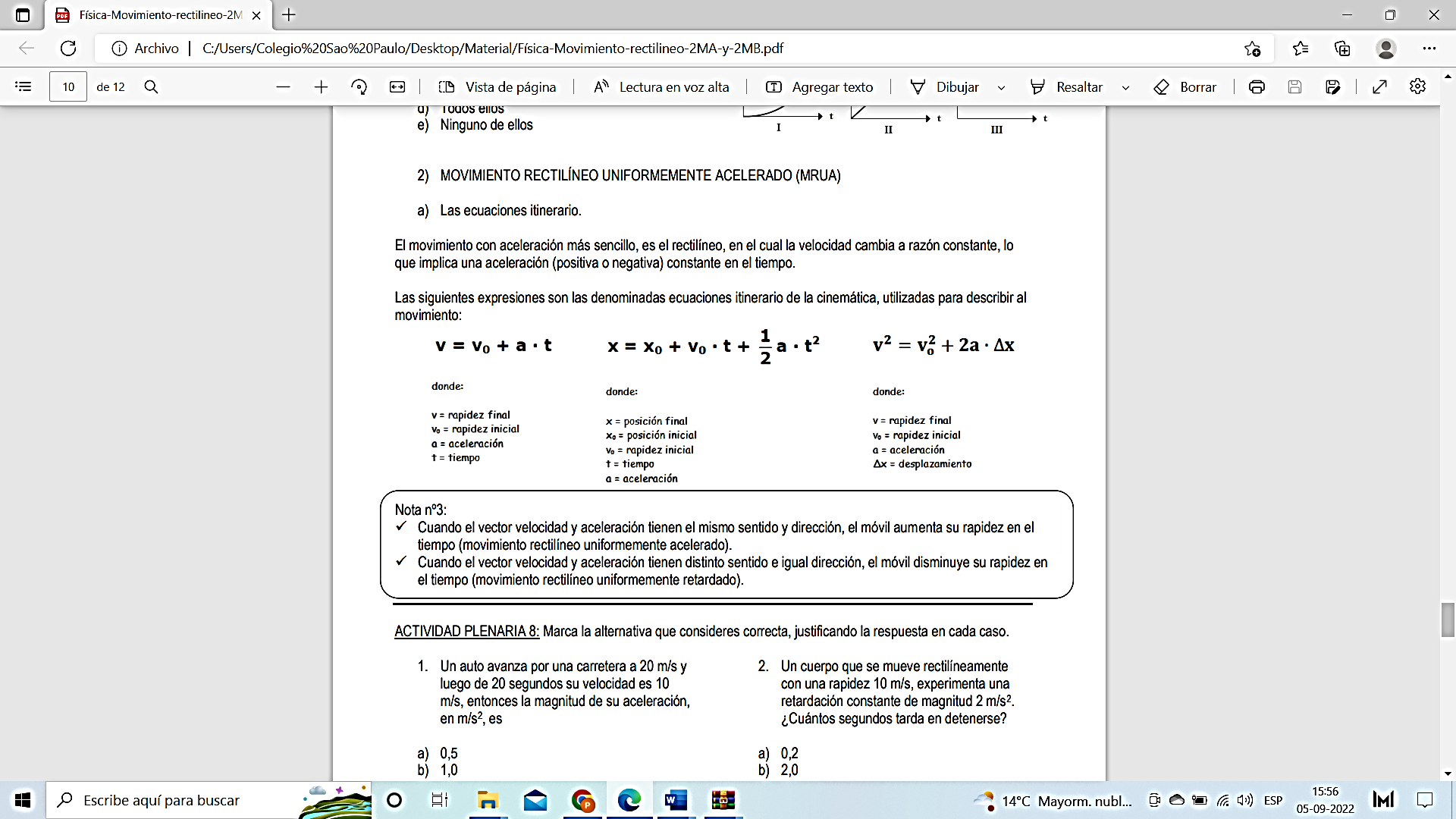 